Packaging Release for GOTS GoodsThis release form applies to all packaging  intended for GOTS goods in compliance with GOTS V7 (2.6). For detailed guidance on the evidence required, please refer to the Manual for the Implementation of GOTS V7.A copy/photo of packaging for release of usage is attached.I have read and understand the requirements found in the GOTS V7 (2.6). To my knowledge, the attached packaging meets all requirements therein.Name and position of the authorised person of the applicant:      Signature:      						Date & Place:	     To be filled in by the Approved Certifier:Name and position of the authorised person of the certifier:	     Signature:      					               Date and Place:      Certifier Stamp:	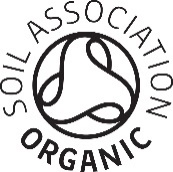 N°ParticularsInformation filled by applicant1Name and address of the Licensee 2GOTS License no.3Physical packaging of the goods will be done by: [company name and address (if different from applicant)]4Products for which the packaging is intended to be used (as listed on your GOTS Scope certificate):5The packaging used will be: Swing tag or labels    Hanger Retail packaging        Pre-retail packaging  Primary packaging     Secondary packaging Other       6Packaging contents:7Required evidence or certification attached: Synthetic materials are PVC free   Bioplastics are non GMO Biodegradability evidence FSC or recycled card/paper GRS or recycled material evidence Organic certification for textile fibres Labelling release form for use of GOTS signs8Date packaging is intended to be used first:N°CriteriaYesNoNARemarks1Applicant is a Certified Entity2Physical packaging is being done by a Certified Entity3Packaging contents complies with GOTS 2.6?4Does any GOTS labelling included have an approved labelling release form?5Is correct evidence provided of compliance to GOTS 2.6?Result of the AssessmentResult of the AssessmentResult of the AssessmentResult by CertifierReleased     Not Released      Reasons for non release / Non-conformities foundFurther remarks